                                                                        

Emailfunnel für JETSET- & HIGHCLASS Tradersystem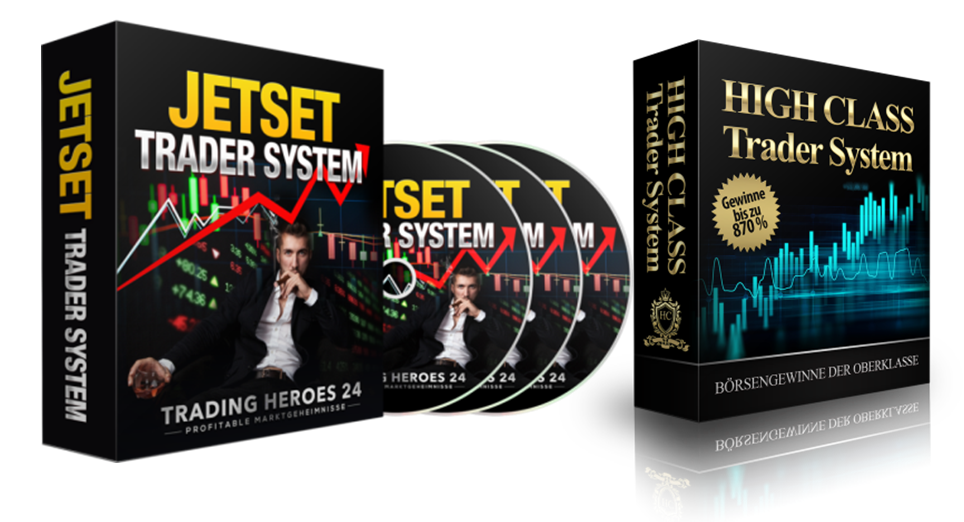 Hinweis: Das HIGHCLASS Tradersystem ist das direkte UPSELL-Produkt für das JETSET-Tradersystem
und wird dem Kunden direkt nach dem Kauf des JETSET Tradersystems zum Sonderpreis angeboten.
Aus diesem Grund können diese beiden Produkte auch stets zusammen beworben werden.
Eine separate Bewerbung für das HIGHCLASS Tradersystem ist nicht notwendig, 
da du definitiv die Provision erhältst, sobald der Kunde dieses Upsell kauft. Dein AFFILIATE-Link:https://www.digistore24.com/redir/85483/AFFILIATE/CAMPAIGNKEY (Bitte das Wort „AFFILIATE“ durch deine eigene Digistore24-ID ersetzen…)Email Nr. 1:


Betreff:   184,00 - 229,00 € pro Tag ?!! [professionelle Tradingsysteme für Dich]

Hallo XXX XXX,

Ich schreibe dir heute aus einem sehr wichtigen Grund…
Womöglich hast Du auch bereits gehört oder gelesen,
dass sich durch den Handel an der Börse sehr sehr viel Geld verdienen lässt ?

Warum ist das so ??
Ganz einfach, weil Trading, das einzigste Business weltweit bleibt,
bei welchem Du:
1.) dein Einkommen selbst steuern kannst!
2.) mehr Geld mit dem gleichen Zeiteinsatz verdienen kannst!
3.) du unabhängig von jeder wirtschaftlichen Lage bist,
      da du sowohl von steigenden, als auch auf fallenden Kursen profitieren kannst!Doch ohne ein >>> professionelles Handelssystem,
werden die meisten Anfänger es sehr schwer haben,
sich all das notwendige Wissen selbst anzueignen…Aus diesem Grund, haben die Jungs von TRADING HEROES 24
ein einfaches aber geniales Handelssystem geschaffen,
welches wirklich für jeden noch so blutigen Anfänger erfolgreich anwendbar ist!Ganz egal, ob du noch nie zuvor einen einzigen Trade an der Börse eröffnet hast…
>>> Hier erhältst du endlich eine geniale Komplettlösung,
welche dir in wenigen Tagen all das notwendige Wissen vermittelt,
um ebenfalls an der Märkten mitzumischen…Du erhältst hier definitiv keine langweilige 
und staubtrockene Finanztheorie, sondern 
>>> lukratives Insiderwissen, dass dich in kürzester Zeit ganz nach vorne bringt… 
Beste Grüße
Dein XXX XXX
P.S.  Leider tummeln sich mittlerweile auch viele unseriöse Coaches im Netz,
die meist mehr Verkäufer als wahre Trader darstellen!!!
Ich gebe dir mein Wort, dass du >>> mit dem System von TRADING HEROES 24 
keinen Grund zur Besorgnis haben brauchst.
Denn diese Jungs wissen, wovon sie reden…Email Nr. 2:

Betreff:   Noch nie zuvor waren die Bedingungen so günstig…. 


Hallo XXX XXX,
Du wolltest schon immer das Traden von Grund auf richtig erlernen ??
Kein Problem! - Denn erfolgreicher Börsenhandel 
ist keine Rätselraten, sondern definitiv erlernbar!

In diesem >>> Video erhältst du Einblicke,
wie auch du ein Neben- oder gar Haupteinkommen 
durch die Anwendung professioneller Tradingsysteme erzielen kannst…
UND das Allerbeste:
Ich verspreche dir, du benötigst wirklich keinerlei Vorkenntnisse!
Alles ist so leicht und verständlich erklärt, dass du dir um nichts Sorgen machen musst.
Du denkst, du hast vielleicht zu wenig Zeit zum traden ??
Hier kommt die Lösung für dich:
Denn mit  >>> diesem einzigartigen System,
kannst du deine Trades bereits ganz bequem am Vorabend platzieren…
Deswegen schau gleich hier vorbei:
>>> [DEIN AFFILIATE-LINK]… denn noch nie waren die Bedingungen zum Traden so günstig wie heute.
Ich warte auf deine Erfolgsgeschichte!!! Beste Grüße
Dein XXX XXXEmail Nr. 3:


Betreff:   Warum die meisten Trader scheitern ?!!! 


Hallo XXX XXX,ich will ganz ehrlich mit dir sein,
falls Du bereits nach erfolgreichen Trading-Strategien gegoogelt hast,
so ist dir sichere eine Sache direkt aufgefallen:

Es existieren unzählige  Meinungen, Strategien und Systeme.
Doch welches ist die richtige und passende Strategie für dich ??
UND vorallem: Welche funktioniert ???

Lass mich dir diese Entscheidung heute ein für alle Mal abnehmen…
>>> In diesem Video erfährst du, warum gerade Neueinsteiger zu oft scheitern
und wie du die schlimmsten Anfängerfehler zwingend vermeidest…
Ich will, dass du es leichter hast und nicht 
die gleichen Fehler wie die meisten da draußen begehst…

Eine Strategie wie diese:
>>> [DEIN AFFILIATE-LINK]
hat bereits sowohl Anfängern als auch Fortgeschrittenen 
zum bahnbrechenden Erfolg verholfen…
Hol dir JETZT dein vorgefertigtes TRADING-BUSINESS ab:
>>> [DEIN AFFILIATE-LINK]

Beste Grüße
Dein XXX XXXP.S. Ebenfalls erwartet Dich hier ein genialer BONUS:
Erfahre, die lukrativsten Handelszeiten für DAX & Co.
>>> [DEIN AFFILIATE-LINK]